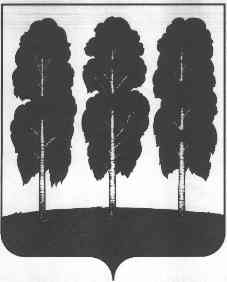 ДУМА БЕРЕЗОВСКОГО РАЙОНАХАНТЫ-МАНСИЙСКОГО АВТОНОМНОГО ОКРУГА-ЮГРЫРЕШЕНИЕот 13 марта 2020 года	№ 529пгт.БерезовоО признании утратившим силу решения Думы Березовского района от 15 ноября 2010 года № 666 «О Положении об Управлении капитального строительства и ремонта администрации Березовского района»В соответствии  с  Федеральным  законом  от  06   октября  2003  года № 131-ФЗ «Об общих принципах организации местного самоуправления в Российской Федерации», уставом Березовского района, утвержденным решением Думы Березовского района от 15 апреля 2005 года № 338, в целях приведения нормативного правового акта Думы Березовского района в соответствие с действующим законодательством,Дума района РЕШИЛА:1. Признать утратившими силу решения Думы Березовского района:- от 15 ноября 2010 года № 666 «О Положении об Управлении капитального строительства и ремонта администрации Березовского района»;- от 30 сентября 2011 года № 77 «О внесении изменений и дополнений в приложение к решению Думы района от 15 ноября 2010 года № 666 «О Положении об Управлении капитального строительства и ремонта администрации Березовского района»;	- от 29 октября 2014 года № 523 «О внесении изменений  в приложениек решению Думы Березовского района от 15 ноября 2010 года № 666 «О Положении  об Управлении капитального строительства и ремонта администрации Березовского района».2. Опубликовать решение в газете «Жизнь Югры» и разместить на официальном сайте органов местного самоуправления Березовского района.3. Настоящее решение вступает в силу после его официального опубликования.Председатель ДумыБерезовского района	В.П. НовицкийИсполняющий обязанностиглавы Березовского района	  С.Н. Титов